Headteacher: Jason Murgatroyd St. George’s RoadGrangetown Middlesbrough TS6 7JATel: 01642 455278E: office@grangetownprimary.org.ukW: www.grangetownprimaryschool.co.uk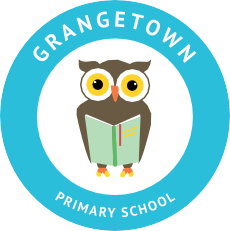 12th March 2021Dear Parents and CarersRED NOSE DAY – FRIDAY 19th MARCHSchool will be supporting Red Nose Day on Friday 19th March and would like all the children to join in the fun by making a voluntary contribution of £1.00 towards this wonderful cause. The theme is wearing mismatch clothes or any of the Red Nose Day merchandise which are available online to buy. Thank you for supporting Red Nose Day.Yours sincerely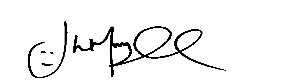 Mr J MurgatroydHead Teacher Registered Address: Caedmon Primary School, Atlee Road,Middlesbrough. TS6 7NA. Registration Number: 12109048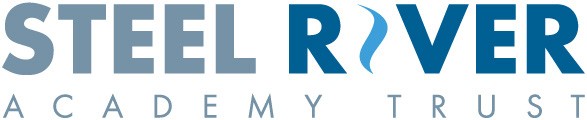 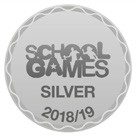 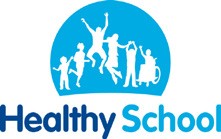 